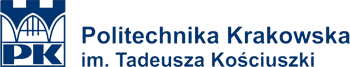 CERTIFICATE OF ATTENDANCETRAINING STAFF MOBILITY 2022-2023Surname and forename of visiting staff:…………………………………………………..….…………………………………………………...Institution visited:…………………………………………………………………………………………………………...ERASMUS code: ……………………………………………………………………………….Department visited: ……………………………………………………………………………Date of the visit:   from (day/month/year) ..............................................................................................			                 until  (day/month/year) ..............................................................................................Duration of the activity (in days): ……………………………………………………………....Type of the activity: Workshop ☐	Job Shadowing ☐Training ☐	Other   ☐Content of the training programme ....................................................................................................................................................................................................................................................................................................................................................................................................................................................................................................................................................................................................................................................................................................................................................................................................................................................................................................................................................................................................................................................................................................................................................................................................................................................Date and Signature: ...............................................				Stamp